بيان وفد جمهورية مصر العربيةفي جلسة المراجعة الدورية الشاملة لجمهورية إكوادور  7 نوفمبر 2022***السيد الرئيس،يثني وفد مصر على تعاون حكومة الإكوادور مع الآليات المعنية بحقوق الإنسان والتزامها بتقديم تقاريرها لآلية المراجعة. كما يُثني على تبني حكومتها النظام الوطني الشامل لمنع العنف والقضاء عليه.  وفي إطار الحوار البناء، نود أن نتقدم بالتوصيات التالية إلى حكومة الإكوادور: تعزيز الجهود ذات الصلة بمكافحة الاتجار بالبشر وتنفيذ خطة العمل الوطنية ذات الصلة.الاستمرار في تدريب وبناء قدرات قوات إنفاذ القانون في مجال حقوق الإنسان. توفير بيئة آمنة ومهيئة لمنظمات المجتمع المدني في القانون والممارسة بما في ذلك عن طريق تعديل التشريعات ذات الصلة.  ختاماً نتمنى لوفد الإكوادور كل التوفيق خلال الجلسة.وشكرًا.البعثة الدائمة لجمهورية مصر العربية لدى مكتب الأمم المتحدة ومنظمة التجارة العالمية والمنظمات الدولية الأخرى بجنيفــ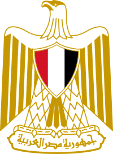 Permanent Mission of Egypt to United Nations Office, World Trade Organization and other International Organizations in Genevaـــــــ